فرم تائیدیه اصلاحات و تحویل نسخ رساله مقطع دکتری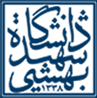 دانشکده الهیات و ادیانبا سلام؛ احتراما اینجانب                       دانشجوی مقطع دکتری با شماره دانشجویی                           اصلاحات مد نظر اساتید راهنما و مشاور و داور به شرح اسامی ذیل انجام داده و نسخ صحافی شده رساله را به اساتید/ گروه مربوطه تحویل داده ام.تاریخ و امضاء.....................................................................................................................................................................................................تائید هیات داوران:ردیفهیات داوراننام و نام خانوادگیتاریخ تحویلملاحظات و امضاء1استاد راهنما (اول)2استاد راهنما (دوم)3استاد مشاور (اول)4استاد مشاور (دوم)5استاد مشاور (سوم)6استاد داور (داخلی)7استاد داور (داخلی)8استاد داور (خارجی)9استاد داور (خارجی)